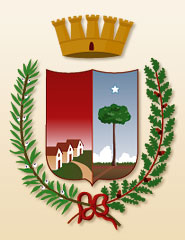 CITTÀ DI TRICASEProvincia di LecceAVVISO ALLA CITTADINANZAISCRIZIONI AL SERVIZIO TRASPORTO SCOLASTICOAnno Scolastico 2020-2021Si comunicaLe iscrizioni al Servizio di Trasporto Scolastico per l’A.S. 2020-2021 per gli alunni frequentanti le Scuole dell’Infanzia, Primaria e Secondaria di primo grado degli Istituti Comprensivi di Tricase, al fine di consentire l’adeguamento ai protocolli anti COVID-19, si chiuderanno il 24 settembre 2020 alle ore 24.00. Eventuali ulteriori esigenze saranno valutate successivamente.Per l’anno scolastico 2020-2021 la domanda di iscrizione deve essere inviata esclusivamente ONLINE compilando il modulo che può essere reperito tramite il seguente link   http://212.210.237.131:1309/Sportellovirtuale/Sportellovirtuale.aspx . È messo a disposizione un link anche sul sito del Comune www.comune.tricase.le.it. Il Servizio di trasporto, per gli alunni iscritti entro il suddetto termine, avrà inizio il 28 Settembre 2020.La ditta di trasporti garantirà il rispetto delle misure di prevenzione previste dalle normative nazionali anti COVID-19.Per ulteriori informazioni rivolgersi all’Ufficio Servizi Sociali  del Comune di Tricase – Tel. 0833-777235; e-mail servizisociali@comune.tricase.le.it.Il Responsabile dei Servizi Sociali 			dott. Cosimo D’Aversa						